 CIÊNCIAS / PORTUGUÊS - O DIA E A NOITE	Vamos conhecer mais sobre o dia e a noite? Leia esta entrevista com um astrônomo.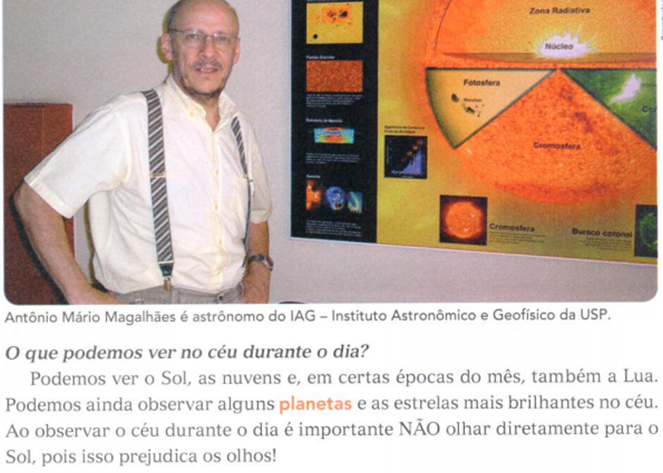 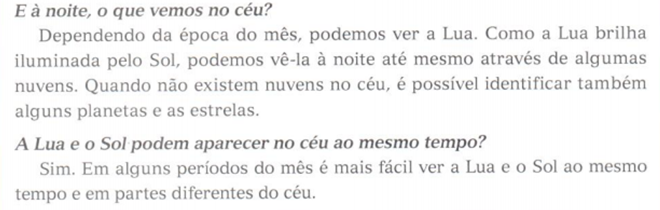     Você já parou para observar as nuvens? Elas podem ter formas muito diferentes. Escreva o que você já observou e como elas eram.____________________________________________________________________________________________________________________________________________________________________________________     Leia a história em quadrinhos e, depois, desenhe no espaço abaixo como você imagina que era o aspecto das nuvens que as crianças observavam.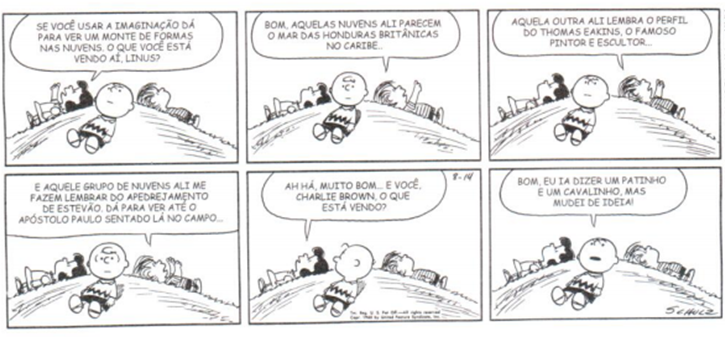 